ENGLESKI JEZIK – ČETVRTI RAZRED - 6. SAT (3. 4. 2020.)Dragi učenici, prošli put smo imali puno za pisati. Danas imate čitanje, slušanje, gledanje kratke crtića i razne igrice. Morate riješiti zadaci D, E i G. Ostalo riješite koliko tko može. Crtiće objašnjava nove riječi dok igrice su dodatno vježbanje ovo novo gradivo.  Danas nemojte ništa poslati, sve ću vidjeti sljedeći tjedan kad ima malo više toga. ČITANJE:  Čitaj priču: 	            My_Day.pdf            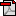 Možete naći na našoj školskoj web stranici: Nastava – Razredna nastava onda odi dole i blizo kraja su slikovnice. Pročitajte MY DAY. (Može više ako želite.)YOUTUBE:  Gledaj gdje se što nalazi na linku:    1.     https://www.youtube.com/watch?v=5Tf0DLBkkzw    							    2.      https://www.youtube.com/watch?v=w7ygOVh6T-Y IGRE:   My day 	1.     https://wordwall.net/resource/805043/engleski-jezik/my-day			2.     https://learningapps.org/4785051UDŽBENIK:  str. 52. Samo, slušaj, pokaži, ili ponovi. (Ne pisati.) Koristi ovaj link: 		https://elt.oup.com/student/project/level1/unit05/?cc=hr&selLanguage=hr 	Odi na AUDIO i klikni Page 52, Exercise 1a (prvi).	Slušaj, dotakni i ponovi nazive za namještaj u sobi u 1. Zadatku.Klikni Page 52, Exercise 1b (drugi), gledaj sliku 1. zadatak i reci gdje se što nalazi.Klikni Page 52, Exercise 2a (treći), slušaj i gledaj. Pogodi 8 stvari u sobi koji nisu rekli.Klikni Page 52, Exercise 3a (četvrti), slušaj i ponovi gdje se nešto nalazi. Ovi riječi se zovu PREPOSITIONS.BILJEŽNICA: Nacrtaj i prepiši 3.a zadatak u bilježnicu. NPR.   (Nemojte poslati.)					WHERE? – GDJE?  IN        ON       UNDER        IN FRONT OF        BEHIND          BETWEEN         NEXT TO         OPPOSITEIGRA:  Igraj igre. Prepositions 	 https://wordwall.net/resource/1229613 My room	 https://wordwall.net/resource/1230212 RIJEŠI:   Radna  str. 42, samo 2. Zadatak:   (tražiš riječi) (Nemojte poslati.)